Ålands lagtings beslut om antagande avLandskapslag om ändring av 33 § landskapslagen om posttjänster	I enlighet med lagtingets beslut ändras rubriken till 33 § och 33 § 1 mom. landskapslagen (2007:60) om posttjänster som följer:33 §Tystnadsplikt och sekretess för handlingar	Postförsändelser och handlingar i dem vilka omhänderhas av landskapsregeringen med stöd av bestämmelserna i detta kapitel ska sekretessbeläggas.- - - - - - - - - - - - - - - - - - - - - - - - - - - - - - - - - - - - - - - - - - - - - - - - - - - - __________________	Denna lag träder i kraft den__________________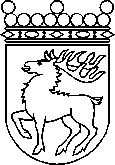 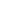 Ålands lagtingBESLUT LTB 33/2021BESLUT LTB 33/2021DatumÄrende2021-03-24LF 8/2020-2021	Mariehamn den 24 mars 2021	Mariehamn den 24 mars 2021Bert Häggblom  talmanBert Häggblom  talmanKatrin Sjögren  vicetalmanRoger Nordlundvicetalman